RADIOTEMPS D'INTERVENTION DANS LES JOURNAUX DU 01-01-2023 AU 31-01-2023 Les partis politiques et divers sont présentés par ordre alphabétique. Seuls les partis politiques et divers ayant bénéficié de temps de parole figurent dans ce tableau.
*Ces données mensuelles sont fournies à titre informatif. L'appréciation du respect du pluralisme, qui s'effectue chaîne par chaîne, est réalisée à l'issue de chaque trimestre civil.France Info France Culture France Inter Radio Classique BFM Business RMC RTL Europe 1 Sud Radio 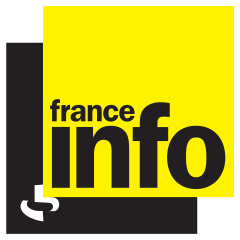 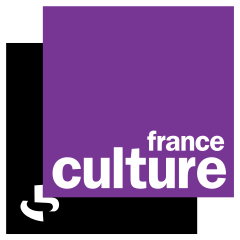 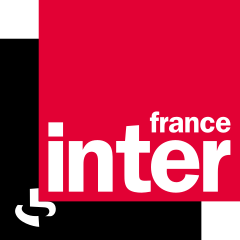 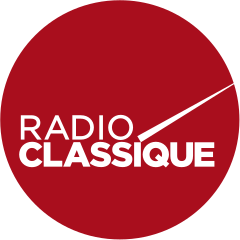 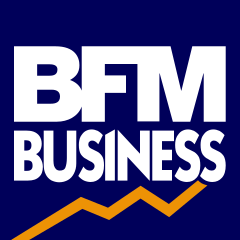 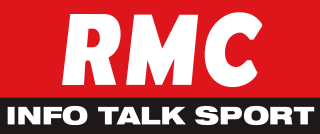 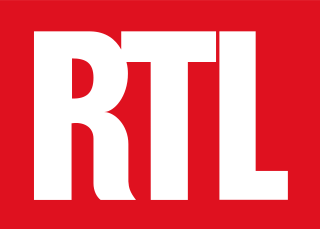 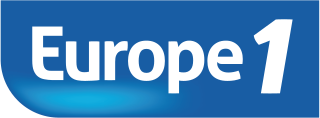 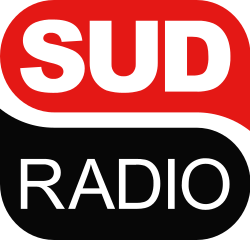 PRESIDENT DE LA REPUBLIQUE01:28:0300:05:0000:12:1600:00:5500:04:3100:08:3300:08:1400:13:1300:07:00dont Président de la République - propos qui relèvent du débat politique national01:22:0900:04:3200:10:0200:00:0900:04:3100:08:3300:06:5600:13:13-GOUVERNEMENT05:21:0900:14:3701:00:1200:05:3900:16:5900:32:4300:15:0500:45:1800:09:00TOTAL EXÉCUTIF06:43:1800:19:0901:10:1400:05:4800:21:3000:41:1600:22:0100:58:3100:09:00PART DE L'EXÉCUTIF*31,65%23,30%33,93%31,15%85,71%38,52%63,02%33,94%100,00%Debout la France00:00:20 - - - - - - - - Divers00:28:57 - 00:04:13 00:00:13 - - - - - Divers Centre00:02:28 00:00:17 00:00:25 - - - - - - Divers Droite00:09:28 00:00:59 00:01:37 - - 00:01:33 - - - Divers Gauche00:19:13 00:01:35 00:01:30 - - 00:01:38 - 00:01:33 - Europe Ecologie-les Verts01:40:21 00:02:50 00:15:06 00:00:12 - 00:05:44 00:01:10 00:01:11 - Femu a Corsica00:16:56 - - 00:00:30 - - - - - Génération Ecologie00:03:48 - - - - - - - - Génération.s00:01:21 - 00:00:59 - - - - - - Horizons00:20:04 00:00:35 00:02:05 00:01:23 - 00:01:06 - 00:00:10 - La France insoumise01:09:24 00:09:08 00:16:39 00:00:59 00:00:23 00:16:14 00:04:10 00:03:40 - Les Centristes00:07:29 - 00:04:15 - - - - - - Les Républicains01:56:20 00:06:01 00:12:12 00:00:53 00:00:33 00:05:55 00:00:59 00:10:36 - Mouvement démocrate01:05:47 00:01:15 00:02:12 00:00:35 - 00:04:58 00:00:27 00:01:14 - Nouveau parti anticapitaliste00:00:34 - 00:00:49 - - - - - - Parti communiste français00:49:00 00:03:06 00:04:35 - - 00:03:24 00:00:18 00:03:18 - Parti écologiste00:11:01 - - - - - - - - Parti socialiste02:36:24 00:17:22 00:27:40 00:05:10 - 00:05:02 00:01:59 00:27:52 - Péyi-A00:03:20 - - - - - - - - Place publique00:00:21 00:00:21 00:01:02 - - - - - - Rassemblement national00:45:31 00:02:20 00:08:28 00:01:08 00:01:51 00:06:50 00:03:14 00:19:22 - Reconquête00:00:42 - - - - - - - - Renaissance01:53:08 00:10:18 00:21:56 00:01:46 00:00:48 00:12:39 00:00:38 00:37:20 - Sans étiquette00:00:26 00:00:25 00:01:39 - - 00:00:08 - 00:00:38 - Union citoyenne pour la liberté00:00:37 - - - - - - - - Union des démocrates et indépendants00:28:07 00:00:22 00:04:36 - - 00:00:31 - 00:07:00 - Fédération progressiste- 00:06:09 - - - - - - - Parti radical- - 00:04:47 - - - - - - Agir- - - - - 00:00:10 - - - TOTAL PARTIS POLITIQUES ET DIVERS14:31:0701:03:0302:16:4500:12:4900:03:3501:05:5200:12:5501:53:54-PART DES PARTIS POLITIQUES ET DIVERS*68,35%76,70%66,07%68,85%14,29%61,48%36,98%66,06%-